AFOL METROPOLITANAOPEN DAY ON LINEMERCOLEDI’ 20 GENNAIO DALLE 17.30 ALLE 19.30Per aprire il collegamento posizionarsi su CLICCA QUI e contemporaneamente premere Ctrl + tasto sinistro mouseOppure premere tasto destro mouse e scegliere apri collegamentoSETTORE MECCANICA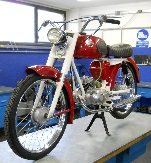  sede di Sesto San GiovanniViale Italia, 548 0245430011PER PARTECIPARE ALL'OPEN DAY CLICCA QUI SETTORE ACCONCIATURA ed ESTETICA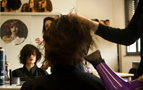 Sede di Cologno MonzeseLargo Salvo D’Acquisto, 12 022542122PER PARTECIPARE ALL'OPEN DAY CLICCA QUISETTORE ACCONCIATURA ed ESTETICA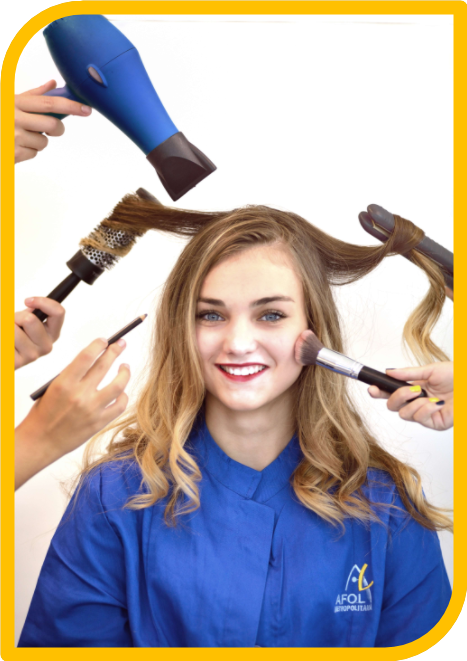 Sede di Cormano Via dell’Innovazione, 1026151062PER PARTECIPARE ALL'OPEN DAY CLICCA QUI